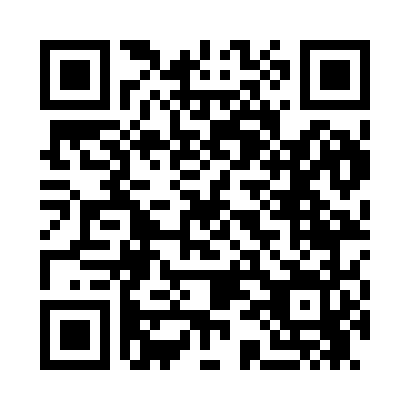 Prayer times for Wilsondale, West Virginia, USAMon 1 Jul 2024 - Wed 31 Jul 2024High Latitude Method: Angle Based RulePrayer Calculation Method: Islamic Society of North AmericaAsar Calculation Method: ShafiPrayer times provided by https://www.salahtimes.comDateDayFajrSunriseDhuhrAsrMaghribIsha1Mon4:396:111:335:278:5610:272Tue4:406:111:345:288:5610:273Wed4:406:121:345:288:5510:274Thu4:416:121:345:288:5510:265Fri4:426:131:345:288:5510:266Sat4:436:141:345:288:5510:257Sun4:436:141:345:288:5410:258Mon4:446:151:355:288:5410:249Tue4:456:151:355:288:5410:2410Wed4:466:161:355:288:5310:2311Thu4:476:171:355:288:5310:2312Fri4:486:171:355:288:5310:2213Sat4:496:181:355:288:5210:2114Sun4:506:191:355:288:5210:2015Mon4:516:191:355:288:5110:2016Tue4:526:201:355:288:5110:1917Wed4:536:211:365:288:5010:1818Thu4:546:221:365:288:4910:1719Fri4:556:221:365:288:4910:1620Sat4:566:231:365:288:4810:1521Sun4:576:241:365:288:4710:1422Mon4:586:251:365:288:4710:1323Tue4:596:261:365:288:4610:1224Wed5:006:261:365:288:4510:1125Thu5:016:271:365:288:4410:1026Fri5:026:281:365:278:4310:0927Sat5:046:291:365:278:4310:0728Sun5:056:301:365:278:4210:0629Mon5:066:301:365:278:4110:0530Tue5:076:311:365:268:4010:0431Wed5:086:321:365:268:3910:02